Llywodraeth Cymru                                                              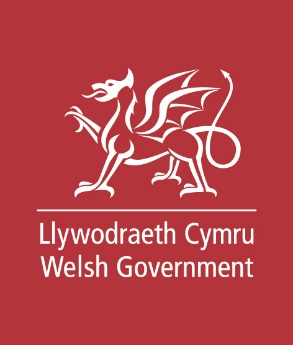 Ffurflen ymateb i'r ymgynghoriadRhif yr ymgynghoriad: 49299Ymgynghoriad cyhoeddus ar ryddhadau'r dreth trafodiadau tir.Cwestiynau’r ymgynghoriad1] 	Rhyddhad anheddau lluosog TTT2] 	Trafodiadau sy'n ymwneud â chwe annedd neu fwy3] 	TTT a thai cymdeithasolYr effaith ar awdurdodau lleolRydym yn croesawu pob ymateb i gwestiwn 3.5, ac ymateb awdurdodau lleol yn arbennig.4] 	Rhyddhadau eraill TTT5] Y GymraegMae Llywodraeth Cymru yn gwahodd barn ar unrhyw effeithiau tebygol ar gyfleoedd i ddefnyddio'r Gymraeg ac ar beidio â thrin y Gymraeg yn llai ffafriol na'r Saesneg. Beth fyddai effeithiau tebygol y cynigion hyn ar y Gymraeg yn eich barn chi? 6] Sylwadau eraillGallai ymatebion i ymgyngoriadau gael eu cyhoeddi ar y rhyngrwyd neu mewn adroddiad. Os byddai'n well gennych i'ch ymateb aros yn ddienw, ticiwch yma:TroslowgMae Llywodraeth Cymru eisiau gwybod barn y cyhoedd ar gynigion i ddiddymu rhyddhad anheddau lluosog y dreth trafodiadau tir (TTT), ac i ehangu un o ryddhadau presennol TTT i awdurdodau lleol yng Nghymru pan fyddant yn prynu eiddo at ddibenion tai cymdeithasol. Mae gan Lywodraeth Cymru ddiddordeb hefyd mewn safbwyntiau ar yr opsiwn i ddiwygio'r rheolau sy'n gysylltiedig â phrynu chwe annedd neu fwy mewn un trafodiad, ac opsiynau i adolygu neu ddiwygio rhyddhadau eraill TTT.Sut i ymatebYmatebwch i'r ymgynghoriad hwn drwy ateb y cwestiynau sydd yn y ddogfen hon erbyn 19 Mai 2024. Gellir cyflwyno ymatebion mewn sawl ffordd: Ar-lein: Ymateb ar-leinE-bost: Ymgynghoriad.Rhyddhadau.TTT@llyw.cymruPost:   Ymgynghoriad Cyhoeddus ar Ryddhadau y Dreth Trafodiadau Tir Yr Is-Adran Strategaeth Trethi a Chysylltiadau Rhynglywodraethol Trysorlys Cymru Llywodraeth Cymru Parc Cathays Caerdydd. CF10 3NQDylai ymatebion i'r ymgynghoriad hwn gyrraedd erbyn 19 Mai 2024Manylion cyswlltAm ragor o wybodaeth:E-bostiwch: Ymgynghoriad.Rhyddhadau.TTT@llyw.cymruFfôn:	03000 256802 / 03000 253 570Cwblhewch y canlynol:Cwblhewch y canlynol:Cwblhewch y canlynol:Cwblhewch y canlynol:Dyddiad: Dyddiad: Dyddiad: Dyddiad: Enw:Enw:Eich Swydd (os yw'n berthnasol):Eich Swydd (os yw'n berthnasol):Eich Sefydliad (os yw'n berthnasol):Eich Sefydliad (os yw'n berthnasol):Manylion cyswllt dewisol Cyfeiriad e-bost / Rhif Ffôn / Cyfeiriad: Manylion cyswllt dewisol Cyfeiriad e-bost / Rhif Ffôn / Cyfeiriad: CyfrinacheddCyfrinacheddCyfrinacheddCyfrinacheddMae'r ymatebion i ymgyngoriadau yn debygol o gael eu gwneud yn gyhoeddus, ar y rhyngrwyd neu mewn adroddiad. Os byddai'n well gennych i'ch ymateb aros yn ddienw, ticiwch yma:    Mae'r ymatebion i ymgyngoriadau yn debygol o gael eu gwneud yn gyhoeddus, ar y rhyngrwyd neu mewn adroddiad. Os byddai'n well gennych i'ch ymateb aros yn ddienw, ticiwch yma:    Mae'r ymatebion i ymgyngoriadau yn debygol o gael eu gwneud yn gyhoeddus, ar y rhyngrwyd neu mewn adroddiad. Os byddai'n well gennych i'ch ymateb aros yn ddienw, ticiwch yma:    Mae'r ymatebion i ymgyngoriadau yn debygol o gael eu gwneud yn gyhoeddus, ar y rhyngrwyd neu mewn adroddiad. Os byddai'n well gennych i'ch ymateb aros yn ddienw, ticiwch yma:    Math(dewiswch un o'r canlynol)BusnesBusnesMath(dewiswch un o'r canlynol)Awdurdod LleolAwdurdod LleolMath(dewiswch un o'r canlynol)Cynghorydd Awdurdod Lleol sy'n ymateb fel unigolynCynghorydd Awdurdod Lleol sy'n ymateb fel unigolynMath(dewiswch un o'r canlynol)Asiantaeth Llywodraeth / Corff Sector Cyhoeddus Arall (gan gynnwys Cynghorau Cymuned / Tref)Asiantaeth Llywodraeth / Corff Sector Cyhoeddus Arall (gan gynnwys Cynghorau Cymuned / Tref)Math(dewiswch un o'r canlynol)Corff Proffesiynol / Grŵp â BuddiantCorff Proffesiynol / Grŵp â BuddiantMath(dewiswch un o'r canlynol)Y sector gwirfoddol (grwpiau cymunedol, gwirfoddolwyr, grwpiau hunangymorth, cydweithfeydd, mentrau, grwpiau crefyddol, sefydliadau nid er elw)Y sector gwirfoddol (grwpiau cymunedol, gwirfoddolwyr, grwpiau hunangymorth, cydweithfeydd, mentrau, grwpiau crefyddol, sefydliadau nid er elw)Math(dewiswch un o'r canlynol)Grwpiau eraill nas rhestrir uchodGrwpiau eraill nas rhestrir uchodMath(dewiswch un o'r canlynol)Ymateb yn breifatYmateb yn breifatC1.1Bydd Llywodraeth Cymru yn gwneud y penderfyniadau terfynol ynghylch y cynnig i ddiddymu MDR TTT gan ystyried yr ymatebion i'r ymgynghoriad hwn, unrhyw sylwadau perthnasol eraill a fynegir yn rhywle arall, dadansoddiad parhaus o'r effeithiau, ac egwyddorion treth Llywodraeth Cymru. Mae'r egwyddorion treth hyn yn nodi y dylai trethi Cymreig godi refeniw i ariannu gwasanaethau cyhoeddus mor deg â phosibl; cyflawni amcanion polisi Llywodraeth Cymru; bod yn glir, yn sefydlog ac yn syml; cael eu datblygu drwy gydweithio a chynnwys pobl; a chyfrannu'n uniongyrchol at nod Deddf Llesiant Cenedlaethau'r Dyfodol o greu Cymru sy'n fwy cyfartal. A ydych yn cytuno bod y cynnig i ddiddymu MDR TTT a nodir yn yr ymgynghoriad hwn yn cyd-fynd ag egwyddorion treth Llywodraeth Cymru? Sylwadau ychwanegol:C1.2A fydd diddymu MDR TTT yn cael effaith negyddol ar y sector rhentu preifat yng Nghymru yn eich barn chi?Sylwadau ychwanegol:C1.3A fydd diddymu MDR TTT yn cael effaith negyddol ar eraill yng Nghymru yn eich barn chi?Sylwadau ychwanegol:C2.1 Bydd Llywodraeth Cymru yn gwneud y penderfyniadau terfynol ynghylch a ddylid adolygu a/neu ddiddymu'r rheol chwe annedd gan ystyried yr ymatebion i'r ymgynghoriad hwn, unrhyw sylwadau perthnasol eraill a fynegir yn rhywle arall, dadansoddiad parhaus o'r effeithiau, ac egwyddorion treth Llywodraeth Cymru.Mae'r egwyddorion treth hyn yn nodi y dylai trethi Cymreig godi refeniw i ariannu gwasanaethau cyhoeddus mor deg â phosibl; cyflawni amcanion polisi Llywodraeth Cymru; bod yn glir, yn sefydlog ac yn syml; cael eu datblygu drwy gydweithio a chynnwys pobl; a chyfrannu'n uniongyrchol at nod Deddf Llesiant Cenedlaethau'r Dyfodol o greu Cymru sy'n fwy cyfartal. A ydych yn cytuno y byddai'r cynnig i ddiddymu'r rheol chwe annedd, ynghyd â diddymu MDR TTT, yn cyd-fynd ag egwyddorion treth Llywodraeth Cymru?Sylwadau ychwanegol:C2.2A fyddai diddymu'r rheol chwe annedd, ynghyd â diddymu MDR TTT, yn annog prynwyr i beidio ag ymgymryd â thrafodiadau anheddau lluosog neu'n eu hatal rhag gwneud hynny yn eich barn chi? Sylwadau ychwanegol:C2.3A fyddai diddymu'r rheol chwe annedd, ynghyd â diddymu MDR TTT, yn cael effaith negyddol ar y sector rhentu preifat yng Nghymru yn eich barn chi? Sylwadau ychwanegol:C2.4A fyddai diddymu'r rheol chwe annedd, ynghyd â diddymu MDR TTT, yn cael effaith negyddol ar eraill yng Nghymru yn eich barn chi?Sylwadau ychwanegol:C3.1Bydd Llywodraeth Cymru yn gwneud y penderfyniadau terfynol ynghylch a ddylid cynnig y newid hwn i ryddhadau TTT, gan ystyried yr ymatebion i'r ymgynghoriad hwn, unrhyw sylwadau perthnasol eraill a fynegir yn rhywle arall, dadansoddiad parhaus o'r effeithiau, ac egwyddorion treth Llywodraeth Cymru.Mae'r egwyddorion treth hyn yn nodi y dylai trethi Cymreig godi refeniw i ariannu gwasanaethau cyhoeddus mor deg â phosibl; cyflawni amcanion polisi Llywodraeth Cymru; bod yn glir, yn sefydlog ac yn syml; cael eu datblygu drwy gydweithio a chynnwys pobl; a chyfrannu'n uniongyrchol at nod Deddf Llesiant Cenedlaethau'r Dyfodol o greu Cymru sy'n fwy cyfartal. A ydych yn cytuno bod y cynnig i ehangu rhyddhad TTT i ALlau pan fyddant yn prynu eiddo i'w defnyddio ar gyfer tai cymdeithasol yn cyd-fynd ag egwyddorion treth Llywodraeth Cymru?Sylwadau ychwanegol:C3.2A ydych yn cytuno y dylid diwygio'r rheolau presennol er mwyn darparu'r un rhyddhad yn fras i ALlau yng Nghymru â'r hyn a ddarperir i landlordiaid cymdeithasol cofrestredig ar hyn o bryd?Sylwadau ychwanegol:C3.3A ydych yn cytuno y byddai'r effaith a amlinellir uchod yn digwydd? Sylwadau ychwanegol:C3.4A fyddai'r cynnig i ehangu rhyddhad TTT i ALlau pan fyddant yn prynu eiddo i'w defnyddio ar gyfer tai cymdeithasol yn cael effaith negyddol ar unrhyw un yng Nghymru yn eich barn chi?Sylwadau ychwanegol:C3.5A fyddai'r newid a ddisgrifir ym mater tri yr ymgynghoriad yn fuddiol o ran cefnogi cynlluniau tai eich awdurdod lleol, neu unrhyw awdurdodau lleol eraill yng Nghymru? Sylwadau ychwanegol:C4.1Gan gadw nodau ac amcanion Llywodraeth Cymru mewn cof, a oes rheolau TTT eraill, gan gynnwys rhyddhadau, y dylid ystyried eu hadolygu yn eich barn chi, er enghraifft er mwyn cefnogi ymrwymiadau tai Llywodraeth Cymru?Sylwadau ychwanegol:C5C5.1A oes unrhyw gyfleoedd i hyrwyddo unrhyw effeithiau cadarnhaol, yn eich barn chi?Sylwadau ychwanegol:C5.2A oes unrhyw gyfleoedd i liniaru unrhyw effeithiau negyddol, yn eich barn chi?Sylwadau ychwanegol:C5.3Yn eich barn chi, a ellid llunio neu newid y cynigion er mwyn cael effeithiau cadarnhaol neu fwy o effeithiau cadarnhaol ar ddefnyddio'r Gymraeg ac ar beidio â thrin y Gymraeg yn llai ffafriol na'r Saesneg? Sylwadau ychwanegol:C5.4Yn eich barn chi, a ellid llunio neu newid y cynigion er mwyn lliniaru unrhyw effeithiau negyddol ar ddefnyddio'r Gymraeg ac ar beidio â thrin y Gymraeg yn llai ffafriol na'r Saesneg?Sylwadau ychwanegol:C6Rydym wedi gofyn nifer o gwestiynau penodol. Os oes gennych unrhyw faterion cysylltiedig nad ydym wedi ymdrin â hwy'n benodol, defnyddiwch y lle isod i roi gwybod amdanynt: 